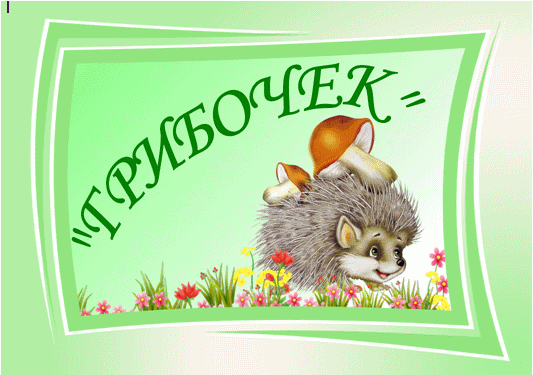 «Колонка редактора»Апрельской акварелью            И верба распушилась
    Раскрашены леса,                   Вдоль оживленных рек.
   Ручьи, берёзы, ели                        И облака роятся - 
     И птичьи голоса.                     Прозрачны и легки.
Апрельской карамелькой         И тенькает синица
 Хрустит угрюмый снег,             Апрельские стихи.
                                                                                                             Е. Графская«Воспитание и обучение»Светлая ПасхаПасха может стать очень ярким и интересным праздником для детей. Все детишки всегда с удовольствием помогают маме украшать белой глазурью и цветным сахаром пасхальные куличи, окрашивать яйца или лепить на них нарядные наклейки. С детьми можно подготовить к Пасхе открытки, раскрасить вручную яйца и оформить к празднику дом. Но ребенку нужно обязательно рассказать о Пасхе, о ее традициях и истории, о Великом Посте понятными для малышей словами. Пока вы красите яйца или раскрашиваете открытку, расскажите ребенку, зачем это делается. Небольшой рассказ о жизни и смерти Иисуса Христа внесет смысл и понимание в праздник Пасхи. Рассказать ребенку о Пасхе можно примерно таким образом: «Мы с тобой готовимся к празднику Пасхи, это самый  главный церковный праздник и посвящен он воскрешению  сына  Бога Иисуса Христа. Бог – это тот, кто создал этот прекрасный мир, для того, чтобы люди были счастливы. Бог с неба увидел, что люди совершают плохие поступки, становятся злыми и нехорошими и послал на землю своего сына  Иисуса Христоса для того, чтобы победить зло, научить людей быть добрыми и хорошими. Иисус Христос помогал людям, лечил их от болезней, кормил голодных и делал хорошие дела. А потом, за его хорошие дела Бог забрал Иисуса на небо, и этот день называется Воскресение Христово (здесь мы не рассказываем о распятии и смерти Иисуса – повзрослеем, узнаем). Христос Воскрес в этот день и показал людям, что все, кто делает хорошие дела, добрый и помогает другим попадёт к Богу на небо. А на небе у Бога, в Царствии Небесном люди живут хорошо, весело, счастливо, никогда не болеют и всех любят.С тех пор на Пасху люди красят яйца и пекут особый пасхальный хлеб: это символы нового рождения и вечной жизни»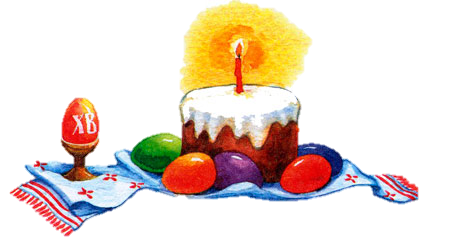 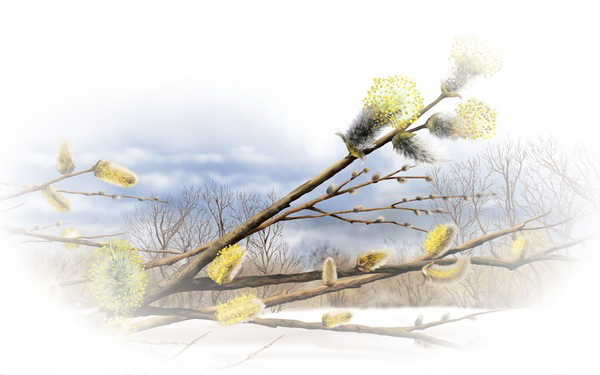 «Здоровый ребенок»«Как одеть ребенка весной»Весна всегда радует нас первым теплым солнышком, но еще дают о себе знать зимние заморозки, поэтому каждый родитель должен знать, как одеть ребенка весной так, чтобы он не простудился и получил максимум пользы от прогулки.Рекомендации о том, как одеть ребенка весной:Не стоит сильно кутать ребенка, собираясь на весеннюю прогулку, ведь уже все-таки не зима, одетый в два свитера ребенок быстро вспотеет и простудится. 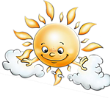 Для детей от 3-6 лет для весенней прогулки идеально подойдет непродуваемый и непромокаемый комбинезон. 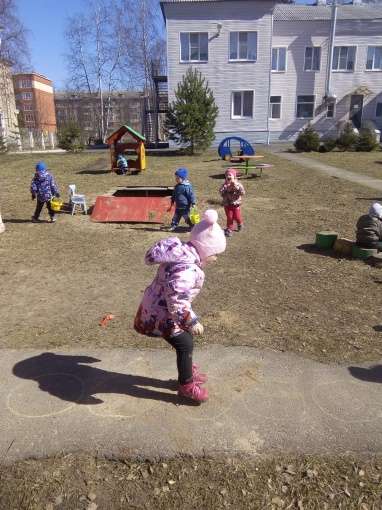 Важной частью одежды ребенка для весенней прогулки является шапка. Отличным вариантом может стать шапка-труба, которая одновременно выполняет функцию шапки и шарфа. Головной убор для прогулки весной должен быть теплым и непромокаемый.Также не стоит забывать о шарфе, особенно, если ребенок наденет обычную шапку, а не шапку-трубу. Шарф может быть любым.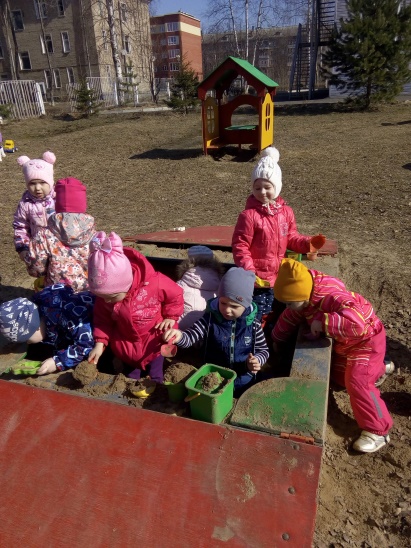 Варежки должны быть теплыми, но тонкими, желательно, чтобы они не промокали.Если вы не хотите надевать на ребенка комбинезон, тогда лучше остановить свой выбор на послойном одеянии. Наденьте на ребенка маячку и трусики, теплый джемпер, колготки, непромокаемые штанишки, кофточку.  Завершить «образ» нужно верхней одеждой и обувью.Обувь для весенней прогулки должна быть легкой, мягкой, она не должна промокать.Старайтесь одевать ребенка в одежду ярких цветов. Это поднимет настроение вам и вашему малышу.ПРИЯТНОЙ ВАМ ПРОГУЛКИ!Редактор: Титова Ксения Александровна,Источник: интернет – ресурсы Фотоматериалы группы «Грибочек» Детский сад № 57